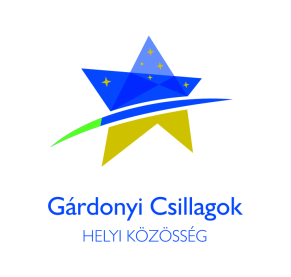 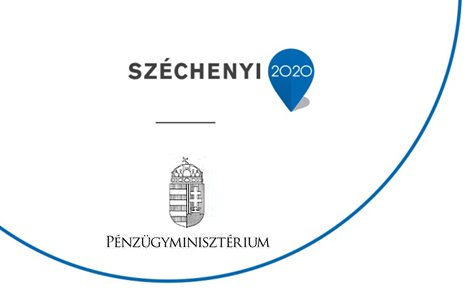 8. számú mellékletNyilatkozat bevont településrészekrőlAlulírott ………………………………………………………………………… (név), mint a …………………………………………. (szervezet) hivatalos képviselője ezúton nyilatkozom, hogy a projekt megvalósításába a következő településrészeket vonjuk be:Kelt:	Cégszerű aláírás:Település rész neve (Agárd, Csiribpuszta, Dinnyés, Gárdony)Projekt megvalósításába való bevonás tervezett módja (pl. rendezvény helyszín…)